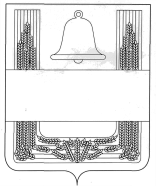 ПОСТАНОВЛЕНИЕАДМИНИСТРАЦИИ СЕЛЬСКОГО ПОСЕЛЕНИЯ Дмитряшевский  СЕЛЬСОВЕТ ХЛЕВЕНСКОГО МУНИЦИПАЛЬНОГО РАЙОНА ЛИПЕЦКОЙ ОБЛАСТИ23 июня 2021г                             с.Дмитряшевка                            № 61В соответствии с Градостроительным и Земельным кодексом Российской Федерации, Федеральным законом  от 06.10.2003 г. №131-ФЗ "Об общих принципах организации местного самоуправления в Российский Федерации", Уставом сельского поселения Дмитряшевский сельсовет, администрация  сельского поселения Введенский  сельсовет ПОСТАНОВЛЯЕТ:1.  Назначить  26 июля 2021г года публичные слушания о внесении изменений в Правила землепользования  и застройки  сельского поселения Дмитряшевский  сельсовет Хлевенского муниципального района Липецкой области.1.1. Установить время проведения  публичных слушаний о внесении изменений в Правила землепользования  и застройки  сельского поселения Дмитряшевский сельсовет Хлевенского муниципального района Липецкой области – 09:00 местного времени.1.2. Определить  место проведения публичных слушаний о внесении изменений в Правила землепользования  и застройки  сельского поселения Введенский  сельсовет Хлевенского муниципального района Липецкой области – сДмитряшевка,ул.Ленина д.98, администрация  сельского поселения  Дмитряшевский сельсовет – зал заседания. 2. Предложить  гражданам, проживающим на территории сельского поселения Дмитряшевский сельсовет и иным заинтересованным лицам принять участие  в данных публичных слушаниях.3. Установить, что заявки на участие в публичных слушаниях, предложения и замечания по вопросам, выносимым на публичные слушания, принимаются  Комиссией до 16:00 часов местного времени  до 25 июля   2021 года по адресу: с.Дмитряшевка ул.Ленина д.984. Комиссии:4.1. Организовать и провести публичные слушания  в соответствии с действующим законодательством.4.2. Обеспечить возможность ознакомления населения с  изменениями в Правила землепользования  и застройки  сельского поселения Дмитряшевский  сельсовет Хлевенского муниципального района Липецкой области:- провести с 24 июня по  25 июля 2021 года выставку демонстрационных  материалов о внесении изменений в Правила землепользования  и застройки  сельского поселения Дмитряшевский сельсовет Хлевенского муниципального района Липецкой области в месте проведения публичных слушаний.4.3. В целях доведения  до населения  сельского поселения Дмитряшевский сельсовет  информации о внесении изменений в Правила землепользования  и застройки  сельского поселения Дмитряшевский сельсовет Хлевенского муниципального района Липецкой области:- организовать и провести встречи и выступления специалистов в области архитектуры с жителями  сельского поселения Дмитряшевский  сельсовет;- организовать и провести  выступления специалистов в области  архитектуры и градостроительства совместно с разработчиками о внесении изменений в Правила землепользования  и застройки  сельского поселения Дмитряшевский сельсовет Хлевенского муниципального района Липецкой области.5. Основным докладчиком  по теме публичных слушаний  назначить  начальника отдела строительства и архитектуры администрации Хлевенского муниципального района Березнева П.В.6. Настоящее постановление обнародовать и разместить на сайте сельского поселения.7. Контроль за исполнением настоящего постановления оставляю за собой.Глава администрации  сельскогопоселения Дмитряшевский  сельсовет                   А.В.Дедов.                                                              О назначении публичных слушаний о внесении изменений в Правила землепользования и застройки сельского поселения Дмитряшевский  сельсовет Хлевенского муниципального района Липецкой области